Bergen County Executive School Business Official Notes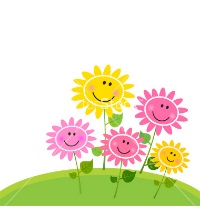   						May 14, 2018 	 Certification of Implementation of Corrective Action PlanReminder: submit no later than June 30, 2018 via upload to the CAFR repository at http://homeroom.state.nj.usPlease submit a copy of the “Certification of Implementation of Corrective Action Plan” to the county office.Refer to Audit Manual Section III-7.1 et seq. for sample Certification of Implementation.Districts with no audit findings do not need to submit a Corrective Action Plan.Borrowing Due to Delay in June State School Aid PaymentsInstructions and forms are posted on the NJDOE website at Application to Borrow Forms.Application to Borrow broadcastPreliminary amounts of June 2018 state aid will be available May 18th, final amount inclusive of adjustments will be available by June 4thState aid payments are expected to be made by July 11, 2018Applications are due to the county office by May 25, 2018 for districts that need to borrow for the June 8th state aid payment and by June 11, 2018 for districts that need to borrow for the June 22nd payment.Districts that need to borrow for both the June 8th and June 22nd payments are encouraged to submit separate applications.November School Board Election-Nominating PetitionsDue to the County Clerk, Monday, July 30, 2018 by 4:00 PM.Petitions may be obtained from the County Clerk New: Qualification-not disqualified for conviction of crimes per N.J.S.A. 18A:12-1Extraordinary Aid NewsApplication opened on April 17, 2018Applications accepted through May 24, 2018Award notifications will be sent out after application closes (no definite timeline)Allocations will be prorated based upon available fundingPayment to be made fiscal 2019April 19, 2018 BroadcastFinal 2017-18 Charter Enrollment CountApril 24-June 4 Resident district verification of student registered in home districtResident districts need to verify all student records to ensure the charter has entered all funding related information for the studentIf a student is not registered in the district, enter “No” in the District Verification field and notify the charter schoolJune 5-8th District must certify final enrollment count. Certify only, no modificationJune 8th system closed to all users, so the DOE Department of Finance calculates final 2017-2018 payment schedulesAn export function added to CHE system. Districts and Charters are to export student register report in excel file and have ready for annual auditCHE System and ManualContact: school-funding@doe.state.nj.us for assistanceSchool Register Summary Check for alignment of attendance categories to actual budgetary expenditures and PCR prior to submittal.Check class type category is correct, for each district school (should agree with CDS).Link to SRS and ManualSuggestion: review staff unique position codes with appropriate administrators prior to processing of September 2018 payroll. (Connect the dots!)Transportation RemindersBid specifications must be approved at the county level before bidding.CPI for contract renewals is 1.51%FY19 Non- Public Aid in Lieu is $884.00!!! Not the revised FY18 $1,000!!!Regular districts are required to provide transportation to shared-time and fulltime vocational programs if the vocational school is open and the sending district is closed for recess (make sure correct calendar is used in bid process).Reminder: Bus Aide Training Roster must be submitted with copy of training certificate with driver abstracts!Reference: Safety and TrainingPayroll Verification 1st Round, covering SY 2015-2018 must be completed by May 31, 2018Suggestion: Verify against health benefits rosterSubmit an original letter of compliance to the county office!!!Budgetary Transfers/Reserve AccountsReference N.J.A.C. 6A:23A-13 et. seq. and N.J.A.C. 6A:23A-14 et. seq. for guidance in adding to or creating reserve accounts June 1- June 30th.Reminder: use this link for appropriate forms to use when requesting transfers of the ECS Transfer form linkTransfers to Capital Outlay from General Fund Pursuant to N.J.A.C. 6A:23A-14.1, transfers to the advertised appropriation accounts identified as capital outlay for a capital outlay project not previously approved by the voters or board of school estimate, the district board shall, prior to such transfer, submit to the ECS a request for approval. Such requests shall only be granted for requests with written documentation that supports the existence of an emergent circumstance.Transfers to equipment accounts or to supplement a capital outlay project previously approved by the voters or board of school estimate do not require ECS approval.Facility Approvals for SY 2018-2019 – 6A:26-8.1Instructions and forms will be sent out:Temporary Spaces-New and/or RenewalDual UseChange of UseAlternate Kindergarten Toilet FacilitiesYou must compete the “Anticipated Facility Request Form” even if you have “no” changes! Due to the county office by July 13, 2018.Advertising on School BusesPursuant to N.J.A.C. 6A:27-7.12, local boards of education which permit advertisements on school buses owned by the board shall submit a report to the Commissioner of Education no later than June 30th each year. The report must contain: the number of district-owned school buses upon which advertising has been placed; the length of time the advertisements have been on the school buses and the total revenue earned by the school district, because of the advertisements.FY 2019 Entitlement Grant Applications & AllocationsFY 19 allocation notices for IDEA & Perkins will be released mid-to-late May 2018For FY19 planning purposes estimate 85% of FY18 allocationsAnticipate IDEA application will open mid to late May 2018Anticipate ESEA application mid to late June 2018ESEA Guidance   Understanding ESEA funding changes as amended by ESSA. Perkins-Phase 1, program portion released in April; Phase 2 budget portion mid to late MayNew EWEG feature: Summary funding page. Displays all allocations, amounts paid and balances for all districts grants in single location. If the amount in the in both the total funds available column and last approved budget column are greater than zero, the application has been approved and funds are available to the district.A zero in either of the two columns indicates application was not approved, district refused funds or district is participating in a consortiumFederal Program RatesPlanning Information for FY19 Entitlement GrantsDue Dates for FY 18 ESEA, IDEA and PerkinsFY 2018 School Security Drill Statement of AssuranceDistricts are required to submit an annual Statement of Assurance to the county office by June 30th.County offices will forward an “informational” copy to the county prosecutor’s office.The “Security Drill Record Form” will be completed by all schools and retained at the district level.Guidance available at School Preparedness and Emergency PlanningReport to Board on School District Contracts18A:18A-42.2 – a. By July 1 of each school year, the SBA shall submit a written report to the board of education on school district contracts. This report shall include: a list of all district contracts that will be awarded, subject to renewal or expire during the school years and an explanation of all applicable federal and State laws, rules and regulations relating to those contracts.  Also prior to the execution, extension, or renewal of any school district contract that was not included in the report prepared pursuant to subsection a. of this section, the SBA shall notify the board of education in writing of all applicable federal and State laws, rules and regulations relating to the contract.Reference NJASBO Key Alert of April 20,2016 Annual Report of Secretary and Treasurer 18A:17-36…(Treasurer)…and at the close of the school year and not later than August 1 of each year he shall render an annual report showing the amounts received and disbursed by him for school purposes during said year, a duplicate whereof shall be filed with the county superintendent….18A:17-10…(Secretary)…the secretary shall, at the close of the fiscal year, present to the board a detailed report of its financial transactions during such year and file such copies thereof with the county superintendent as shall be required by the commissioner and he shall also make report on or before August 1 of each year of such matters, in such manner and form as shall be prescribed by the commissioner.Reference audit manual Section II-10.1Nonpublic Consultations for State Funded Programs	Districts with nonpublic schools within their boundaries are required to hold consultations regarding the delivery of state-funded programs and services to nonpublic school students by the end of May.Consultations are required for the delivery of C192.C193 Programs, nursing services, technology, textbook, security services.Consultations are to be recorded using the Consolidated Consultation Form found at: FormNonpublic Consultation forms must be submitted to the county office by October 1, 2018!Nonpublic Consultations for Federal Funded Program-Title I, Part ANew under ESSA: state must designate ombudsman to monitor and enforce legislative requirements for participation of nonpublic school students, teachers and other personnel in ESEA programs. Constance Webster, Entitlement Grants Coordinator will serve as NJ’s primary point of contact for nonpublic officials and LEA’s regarding provision of equitable services under Title I, Part ALEA must for each nonpublic school, must submit either a Refusal of Funds Affirmation form an Affirmation of Consultation form to the NJDOEForm(s) must be signed by both the LEA representative and nonpublic school officialA copy of each signed form must be submitted to NJDOE through the “ NPAC for ESSA” link on the homeroom website, provided to the nonpublic school official and retained by the LEAESSA Technical Assistance webpageQuestions contact: nonpublic.ombudsman@doe.state.nj.usReimbursement for Homeless StudentsFor those students who have been determined state responsibleThis application also allows a district to apply for tuition reimbursement for students attend school in a district because the family resides in a domestic violence facility, however the reimbursement is only available after the first year of attendance in the school district where the shelter or transitional facility is locatedSRHT provides tuition equal to the weighted base per pupil amount and the appropriate special education and security categorical aids per pupilhttps://homeroom3.state.nj.us/homeless/Reimbursement for Family Crisis TransportationForm for completionProcedureReference NJAC 6A:22-3.2(h)Deadline for ECS to submit to Office of Finance is August 1, 2018Reimbursement is for eligible costs, less amount of transportation aid already received for studentElectronic Funds Transfer & Claimant Certification Local Finance Notice 2018-13Allows for use of EFT technologyBOE are NOT exempt from vendor/claimant certification prior to paying claimsMust adopt policies and procedures permitting specific officers and employees to pay claims electronicallyPolicies and procedures must be in writing and approved by resolutionThe adopted EFT policy must specify permitted EFT methods and incorporate safeguards as set forth in regulationsSBA shall ensure controls are in place and adhered toEFT method shall allow for designation of separate initiation and authorization roles, with roles password-restricted and/or subject to other security controls appropriate to the technologyThe initiation and authorization role shall be segregated with the SBA generally responsibleAll payments from BOE accounts are to be authorized by the secretary, president of the board of education and chief school administratorBOE must specify in their EFT policy the positions designated to initiate and authorize EFTAutomatic debits from bank accounts are not permittedBOE must have a weekly review of transactions undertaken by an individual appointed by the board on an annual basis that is not under the direct supervision of the CFO and is not empowered to initiate or authorize electronic funds transfersAll weekly EFT activity reports are to be maintained for audit by the BOE independent auditorInternal controls over EFT must include procedures that require the business office to perform a monthly reconciliation of the reviewed/approved weekly EFT activity reports to the EFT transactions appearing on bank statements and accounting recordsEvidence to support the performance of the monthly review must be maintained for auditTitle I Per School SpendingNJASBO School Level ReportingCompleted with audsum Indirect Cost RatesIndirect costs rates are available on the NJDOE homeroom pageYou must maintain a seven (7) year documentation of your district’s ratesPrint your rates and scan to preserve, as the DOE will not maintain individual district historyNote: when obtaining an approved rate from NJDOE is does not automatically authorize the use of the rate, consult with grant contact for guidance and approval to use the indirect cost rate